SEND Survey Action Plan                                                October 2020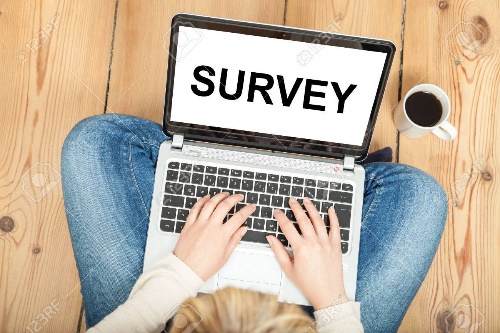 Northumberland County Council and Northumberland NHS Clinical Commissioning Group carried out a survey between 6th July and the 14th August 2020 to find out about the impact of COVID-19 on children, young people and their families with SEND in Northumberland. We received the largest number of replies to a SEND survey, with 426 families replying and sharing their experiences. Thank you.You can read about the findings here
SUMMARY REPORT - click here to view the SEND Covid survey summary report.
DETAILED FINDINGS - click here to view the SEND Covid survey detailed findings.These are the actions we are going to take from the information and experiences shared with us by parents and carers. They reflect the top three things that families told us they would like to see in Northumberland to support children and young people with SEND.  You saidWhat we’ll doBy whenProvide support for mental health and anxiety for children and young people in Northumberland Deliver the DfE ‘Wellbeing for Education Return’ training across schools and colleges in NorthumberlandAppoint and develop workplan of lead for the programmeDeliver training to all schools Follow up with all schools re delivery of training to wider staffSept 20Dec 20Mar 21Provide support for mental health and anxiety for children and young people in Northumberland Co-produce website on mental health to includeInformation for children and young peopleInformation for parents / carersSelf help resources for children and young peopleSelf help resources for children and young peopleClear guidance about the different services available, what they do and how you access themJan 21Provide support for mental health and anxiety for children and young people in Northumberland Deliver training and support to Senior Mental Health Leads (SMHL) in schools via an online support and learning Hub (Hive) to enable schools to better support children and young people with mental health needs.Jul 21Improve communication and advice that is available for parents and carers about the support that is available for children and young people with SENDProvide regular SEND Updates to parents and carers about what is happening in SEND across Northumberland and place on the Local OfferOct 20Improve communication and advice that is available for parents and carers about the support that is available for children and young people with SENDWork with the Parent Carer Forum, parents and carers to co-produce and improve the information on the Local Offer, in particularTransition into adulthoodSocial careEducationOct 20Dec 20Jan 21Improve communication and advice that is available for parents and carers about the support that is available for children and young people with SENDCo-produce a ‘Northumberland Inclusion Charter’ with parents, carers, children and young people, schools and health and social care partners to strengthen communication, inclusion and co-production between families, schools, settings and collegesAug 21Improve communication and advice that is available for parents and carers about the support that is available for children and young people with SENDSupport 15 schools to obtain the charter markAug 22Improve communication, support and information about the EHCP processCo-produce a leaflet that clearly explains the different stages in the EHCP processDec 20Improve communication, support and information about the EHCP processReview the existing letters sent from the SEN Team to parents with the Parent Carer Forum identify how they can be improvedFeb 21Improve communication, support and information about the EHCP processReview capacity and commissioning of SENDIASSMar 21Improve pathways from children to adults social careDevelop and embed firmer pathways between children’s and adult social careimplement a joint transitions pathway/protocol across children’s services and adult social care including children and young people with Physical Disability, Learning Disability, Autism, Mental Health and Safeguarding Needsstart the transition process sooner across children services and where, required have an identified named Adult Social Care worker at an earlier stage having already undertaken their assessment before a young person turns 18 years old Apr 21Sept 21Improve pathways from children to adults social careIncrease and improve input of adult social care information to EHCP plans for annual reviews. consider and implement an EHCP coordinator role to enable a more streamlined and integrated process which links children’s and adults services make connections with Special and Mainstream Schools to provide initial information and advice where required and identify children and young people who are identified at an annual review as being more likely to require adult social care support once they have turned 18introduce EHCP coordinator roles to support the above process and to work with education to identify any young people who are not open to Childrens social care but may need support from adult social care when they turn 18Adult Social Work staff in the specialist teams to undertake the role of Transition Champions to train and be the link for the EHCP coordinator and support any ongoing referrals neededJul 21Improve access to activities for the holidays and at weekends for children and young people with SENDCarry out a review of Short Breaks in Northumberland and identify the next steps to co producing an equitable county wide offer Jan 21Increase training to mainstream schools and SENCos about early identification and supporting children and young people with SENDDeliver a wide range of training opportunities to schools and SENCos, clearly laid out in the Training DirectoryDeliver whole school training opportunities via Northumberland Inclusive Education Services (NIES) on different types of need eg dyslexia, autismongoing 2020-21Increase training to mainstream schools and SENCos about early identification and supporting children and young people with SENDSupport schools to use self evaluation tools and peer reviews to improve the way in which they meet the needs of children and young people with SENDDec 2021Improve support pre and post diagnosis for children and young people who have been diagnosed with ASD and ADHD		Carry out a review of support that is available pre and post diagnosisWork with Northumberland Autistic Society as part of thisJun 21Improve support pre and post diagnosis for children and young people who have been diagnosed with ASD and ADHD		Review the pathway for children and young people who are under 5 with ADHD Jun 21Provide support and guidance to schools on meeting needs of children and young people with SEND through further COVID related school closures Issue guidance to schools via SENCos which details responsibilities and best practice re remote learning plans.Support the ongoing maintenance and review of padlets to provide a resource bank for schools to use to support children and young people with SENDSept 2020ongoing 2020-21Provide support and guidance to schools on meeting needs of children and young people with SEND through further COVID related school closures Provide ongoing support and guidance to schools, settings and colleges via School Improvement Lead for SEN and Northumberland Inclusive Education Servicesongoing 2020-21Provide support and guidance to schools on meeting needs of children and young people with SEND through further COVID related school closures Communicate key messages to SENCos through regular targeted email updates.ongoing 2020-21